.Intro: 8 x 8 (25 seconds)Set 1:	Quarter Toe Strut, Toe Strut, Back Rock, Kick StepSet 2:	Slow Walks Completing A ¾ Turn RightSet 3:	Charleston Steps, ¼ Turn LeftSet 4:	Vine Right, Point Touch X2Set 5:	Quarter Hold, Half Hold, Coaster Step, HoldSet 6:	Quarter Sailor Scuff, Quarter Sailor ScuffSet 7:	Right Forward Lock Scuff, Left Forward Lock ScuffSet 8:	Quarter Toe Struts Jazz Box, Side Hold, Forward HoldREPEAT and MAKE IT FUN!RESTART: On wall 4 (when you start at 3:00), dance until count 7 (the low kick), hold your kick on count 8, and then restart the dance. You should be facing 6:00.Note: You may also dance to the Radio Edit version (intro 4x8) but the dance will end facing the back wall and there are no beats during wall 4 (restart).No More, No More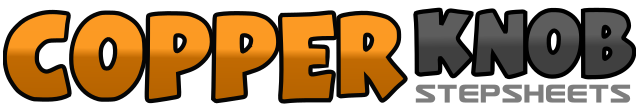 .......Count:64Wall:4Level:Improver.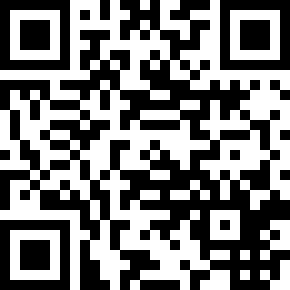 Choreographer:Jennifer Choo Sue Chin (MY) - August 2008Jennifer Choo Sue Chin (MY) - August 2008Jennifer Choo Sue Chin (MY) - August 2008Jennifer Choo Sue Chin (MY) - August 2008Jennifer Choo Sue Chin (MY) - August 2008.Music:I'm Yours - Jason MrazI'm Yours - Jason MrazI'm Yours - Jason MrazI'm Yours - Jason MrazI'm Yours - Jason Mraz........1-2Tap Right toe forward, ¼ turn right stepping RF next to LF (3:00)3-4Tap Left toe forward, step LF next to RF5-6Rock RF back, recover on LF7-8Low kick RF forward, Step RF slightly forward1-2Step left forward, hold3-4¼ turn right by stepping RF forward, hold (6:00)5-6¼ turn right by stepping LF forward, hold (9:00)7-8¼ turn right by stepping RF forward, hold (12:00)1-2Step LF forward, hold3-4Point RF forward, hold5-6Step RF back, hold7-8Point LF back, ¼ turn left shifting weight to LF (9:00)1-2Step RF to right side, step LF behind RF3-4Step RF to right side, touch LF next to RF5-6Point LF to left side, touch LF next to LF7-8Point LF to left side, touch LF next to LF1-2¼ turn left stepping LF forward, hold (6:00)3-4½ turn left stepping RF back, hold (12:00)5-6Step LF back, Step RF next to LF7-8Step LF forward, hold1-2¼ turn left stepping RF to right side, step LF behind RF (9:00)3-4Step RF next to LF, scuff LF next to RF5-6¼ turn left stepping LF forward, step RF behind LF7-8Stepping LF slightly forward, scuff RF next to LF (6:00)1-2Step RF forward, Lock LF behind RF3-4Step RF forward, scuff LF next to RF5-6Step LF forward, Lock RF behind LF7-8Step LF forward, scuff RF next to LF1-2Tap right toe across LF, Right heel down3-4¼ turn right tapping left toe back, Left heel down (9:00)5-6Step RF to the right, hold7-8Step LF forward, hold